الاتحاد الخاص لحماية تسميات المنشأ وتسجيلها الدولي(اتحاد لشبونة)الجمعيةالدورة الثالثة والثلاثون (الدورة الاستثنائية الثانية عشرة)جنيف، من 3 إلى 11 أكتوبر 2016اقتراح بشأن المسائل المالية المتعلقة باتحاد لشبونةوثيقة من إعداد رئيس الفريق العامل المعني بإعداد اللائحة التنفيذية المشتركة بين اتفاق لشبونة ووثيقة جنيف لاتفاق لشبونةفي 13 سبتمبر 2016، أرسل رئيس الفريق العامل المعني بإعداد اللائحة التنفيذية المشتركة بين اتفاق لشبونة ووثيقة جنيف لاتفاق لشبونة إلى المكتب الدولي الوثيقة المبينة في المرفق بعنوان "اقتراح بشأن المسائل المالية المتعلقة باتحاد لشبونة مقدم من رئيس الفريق العامل المعني بإعداد اللائحة التنفيذية المشتركة بين اتفاق لشبونة ووثيقة جنيف لاتفاق لشبونة"، وطلب إتاحتها كوثيقة عمل لمناقشتها في الدورة الثالثة والثلاثين (الدورة الاستثنائية الثانية عشرة) لجمعية اتحاد لشبونة.إنّ جمعية اتحاد لشبونة مدعوّة للنظر في الاقتراح كما هو وارد في مرفق هذه الوثيقة.[يلي ذلك المرفق]12/09/2016اقتراح بشأن المسائل المالية المتعلقة باتحاد لشبونةمقدم من رئيس الفريق العامل المعني بإعداد اللائحة التنفيذية المشتركةبين اتفاق لشبونة ووثيقة جنيف لاتفاق لشبونةمعلومات أساسيةفي سلسلة الاجتماعات الخامسة والخمسين لجمعيات الدول الأعضاء في الويبو التي عقدت في الفترة من 5 إلى 14  أكتوبر، قرر اتحاد لشبونة" بوصفه اتحاداً ممولاً من الرسوم، [أنّه] سيعتمد تدابير بحلول جمعيات عام 2016 للتخلص من عجزه المتوقع للثنائية، والوارد في برنامج وميزانية الويبو للثنائية 2016-2017 (أي 1.523 مليون فرنك سويسري)". وأحاطت جمعيات الدول الأعضاء في الويبو والاتحادات التي تديرها الويبو، كل فيما يعنيه، علما بقرار جمعية اتحاد لشبونة بخصوص عجزه المتوقع للثنائية، وقرّرت "أن توافق على منح قرض لاتحاد لشبونة من الأموال الاحتياطية للاتحادات الممولة بالاشتراكات من أجل تمويل عمليات ذلك الاتحاد في الثنائية 2016/17، في حال لم تكن التدابير المذكورة كافية لتغطية عجزه المتوقّع خلال الثنائية [وأن ذلك] القرض سيمنح دون فائدة ويُسدّد عندما تكون الأموال الاحتياطية لاتحاد لشبونة كافية لتسديده.". وفي سلسلة الاجتماعات ذاتها، قررت جمعية اتحاد لشبونة أن "يستفيد اتحاد لشبونة من اجتماعات الفريق العامل بشأن مناقشة نظام لشبونة بغية النظر في الاستدامة المالية لاتحاد لشبونة، وسيستفيد أيضاً من الخيارات الواردة في الوثيقة  LI/A/32/3ومن أي حل عملي آخر، وسيقدِّم اقتراحاً إلى الجمعية في دورتها القادمة في عام 2016".ونظر الفريق العامل، خلال دورته الأولى المعقودة في جنيف في الفترة من 7 إلى 9 يونيو 2016، في الاستدامة المالية لاتحاد لشبونة والقضاء على العجز المالي المتوقّع خلال الثنائية، و"التمس من الأمانة تنظيم اجتماع (اجتماعات) لأعضاء اتحاد لشبونة بغرض العمل، بمساعدة الأمانة، على إعداد اقتراحات لمعالجة الاستدامة المالية الطويلة الأجل لاتحاد لشبونة لتكون جاهزة في الوقت المناسب كي تنظر فيها جمعية اتحاد لشبونة في دورتها القادمة طبقا لقرار تلك الجمعية (انظر الفقرة 73"3" من الوثيقة LI/A/32/5)".وعقد أعضاء اتحاد لشبونة اجتماعين غير رسميين في 4 يوليو و26 أغسطس 2016. وطلبوا إليّ، بصفتي رئيسا للفريق العامل، أن أقدّم هذا الاقتراح بشأن المسائل المالية لتنظر فيه جمعية اتحاد لشبونة وتتخذ قرار بشأنه. التدابير المقترحة بشأن العجز المتوقع لاتحاد لشبونة في الثنائية 2016/17في الاجتماعات المذكورة في الفقرتين 3 و 4 أعلاه، ذكرت وفود الجمهورية التشيكية وفرنسا وإيطاليا وجورجيا أنها ستقدّم إعانات، بموجب المادة 11(3)"3" من اتفاق لشبونة بشأن حماية تسميات المنشأ وتسجيلها على الصعيد الدولي، بمبلغ إجمالي قدره حوالي 923.000 فرنك سويسري بحلول نهاية الثنائية 2016/17. وذكرت وفود بلغاريا وإسرائيل والبرتغال أنها تخضع لإجراءات داخلية قبل اتخاذ قرارات بشأن الإعانات. وأشارت وفود أخرى من أعضاء اتحاد لشبونة أنها ستدلي ببيانات مماثلة في جمعية اتحاد لشبونة.يُقترح أن تحيط جمعية اتحاد لشبونة علماً بهذه البيانات وأن تنظر إلى الإعانات المذكورة كجزء من التدابير الرامية للتخلص من العجز المتوقع للثنائية لاتحاد لشبونة، وفقا لقرار جمعية اتحاد لشبونة الصادر عام 2015.اقتراح بشأن الاستدامة المالية لاتحاد لشبونةناقش أعضاء اتحاد لشبونة ممن حضروا الاجتماعات المذكورة في الفقرتين 3 و4 أعلاه، مبدأ إنشاء نظام للاشتراكات وتعزيز نظام لشبونة وإمكانية إعادة النظر في الرسوم، كخيارات في سبيل الاستدامة المالية لاتحاد لشبونة.وعلى ضوء المناقشات التي عقدت، يُقترح أن:تُكثّف أنشطة تعزيز نظام لشبونة بما في ذلك وثيقة جنيف لاتفاق لشبونة بشأن تسميات المنشأ والمؤشرات الجغرافية؛وأن يواصل أعضاء اتحاد لشبونة النظر في إنشاء نظام للاشتراكات، في إطار النظام الأحادي الاشتراكات، وفي منهجية لحساب هذه الاشتراكات؛وأن يواصل أعضاء اتحاد لشبونة رصد جدول رسوم اتفاق لشبونة ويعيدوا النظر فيه إن تطلب الأمر._____________________________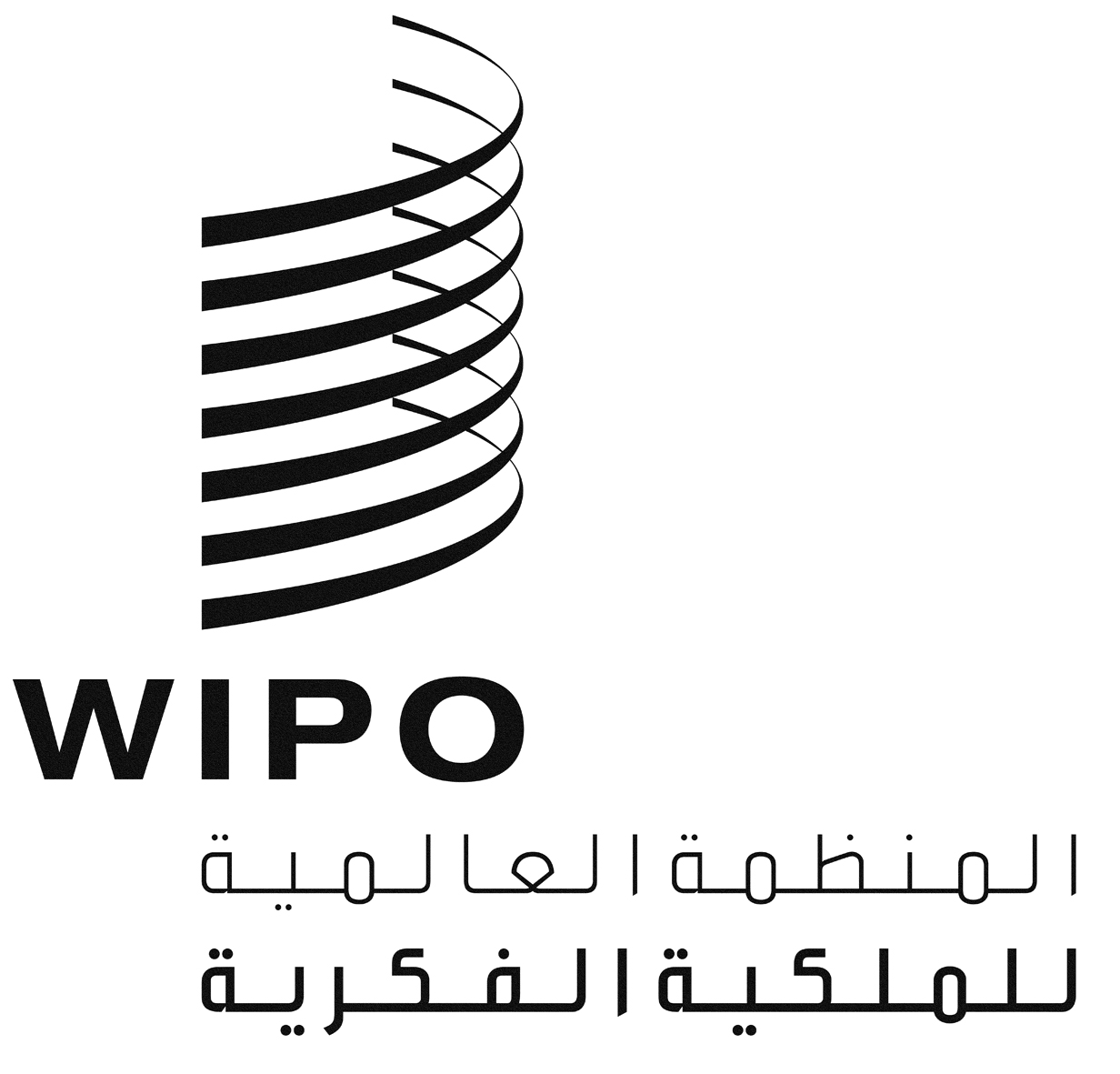 ALI/A/33/2LI/A/33/2LI/A/33/2الأصل: بالإنكليزيةالأصل: بالإنكليزيةالأصل: بالإنكليزيةالتاريخ: 23 سبتمبر 2016التاريخ: 23 سبتمبر 2016التاريخ: 23 سبتمبر 2016